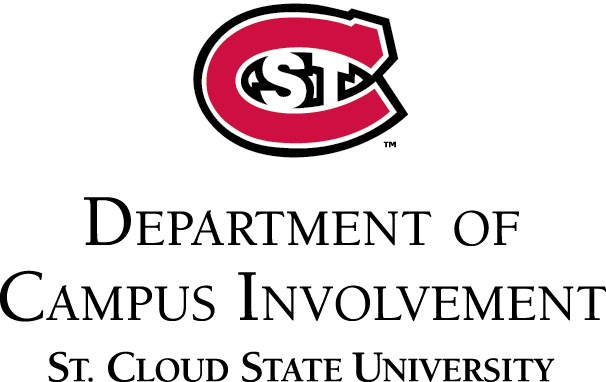 Before completing this form please review the following: Ensure the event/program venue(s) reservation is submitted and confirmed.All contracts must be completed before advertising and promoting the event.Allow at least 4 weeks for the contract to be processed (if it is an international contract must allow for 3 months to process the contract).Student Organization representatives are not permitted to sign contracts, contract must be signed by the official Student Organization adviser. Registered student organization are required to use a Minnesota State Approved contract.There is no pre-payment of contracts, no cash payments, therefore payment to vendors/speakers/performers will occur after the event and a check will be mailed.Student organizations must have sufficient funds in account(s) prior to any payments being processed.Contracts are formal binding agreements. If you have any questions about the contract process please visit with the Student Organization Support Staff in the Department of Campus Involvement (Atwood Memorial Center 134).Contact informationName: Phone Number:  	Email address: Event informationEvent Name: Date of event:  	Start and End Time of event: Location (include rain site if applicable): Description of event: How long will the contracted service be performing/speaking? When should the performers/speaker arrive? What will the performer/speaker be doing during your event? Payment InformationWhich student organization account will be charged for this event/program? (Please list a 900 or 334 account number) Will this event be co-sponsored? If yes, please list the co-sponsor(s) and their accounts (900 or 334).How much will be charged? Please list the amounts and to which accounts those will be charged.Make check payable to:    Email Address: Address: Cell Phone Number:  Office/work Phone Number: Social Security Number: orFederal ID Number (9 digit number): State Tax ID Number (only applies to Minnesota based companies): 